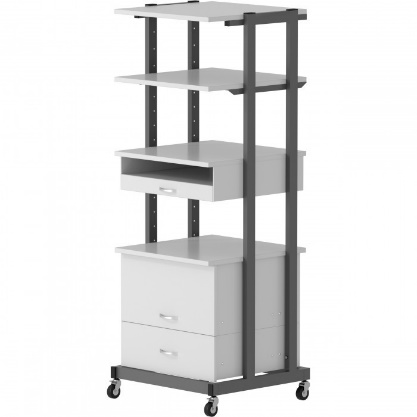 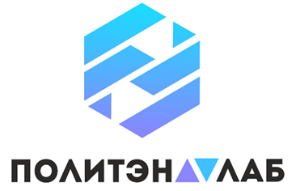 СМП-60.50.170Стойка мобильная приборнаяМобильная стойка предназначена для организации, хранения и может выступать дополнением к рабочему месту. В ней можно расположить компьютер, добавить ящик для хранения, полку, электроблок и многое другое.Мобильная стойка является специализированным изделием, его наполнение формируется по запросу, исходя из индивидуальных потребностей клиента.5 лет честных гарантийных обязательств.ОписаниеСтойка представляет собой металлическую сварную конструкцию из трубы прямоугольного сечения, каркас стойки выполнен из профильной стальной трубы 40×25 мм с толщиной стенки 1,5 мм.Все металлические поверхности окрашены стойкой эпоксиполиэфирной порошковой краской.Основание стойки имеет прямоугольную форму с размерами 500×600 мм.Стойка оснащена поворотными металлическими колесами диаметром 75 мм, одна пара колес оснащена тормозом для фиксации.Технические характеристикиТехнические характеристикиГабаритные размеры Д×Г×В, мм600×500×1700Грузоподъемность на каждое колесо, кг40